Based on previous discussions at the SMPG Tax Working Group, we have identified two methods used by account servicers to collect tax breakdown information, either prior to (relief at source scenario) or after (tax refund scenario) an income distribution:Using a WTRC event, linked to the income distribution event;Including multiple options, one per tax rate, in the income distribution event.Account owners can provide a tax breakdown using a MT565 message, whose content depends on the event type that was used in the breakdown request.In some source investment countries that allow for a relief at source procedure (e.g. Italy, France, etc), where the account owner has an omnibus segregated account (OSA), prior to the income distribution record date/pay date, it has to inform the account servicer of the tax rates and breakdown of the eligible balance to be used to pay the income proceeds.We have provided an overview of the way the income and tax breakdown should be managed according to both methods described above:In scenario 1:the account servicer will:announce a mandatory income distribution (INTR or DVCA);for account owners having an OSA, a WTRC voluntary event will also be announced with a link to the mandatory income distribution. The WTRC event will have a NOAC and a OTHR option to request the tax rates to be used to pay the income proceeds (e.g. statutory rate, DTT rates, etc)the account owner will send the tax breakdown via MT565 quoting the details (CAEV, CORP, etc) of the WTRC eventbased on the SLA in place between the account servicer and account owner, the receipt of the instruction will be confirmed via MT567on pay date, the account servicer will pay the income proceeds using the tax rates provided by the account owner. The credit of the proceeds will be confirmed via a MT566 reporting the INTR/DVCA event details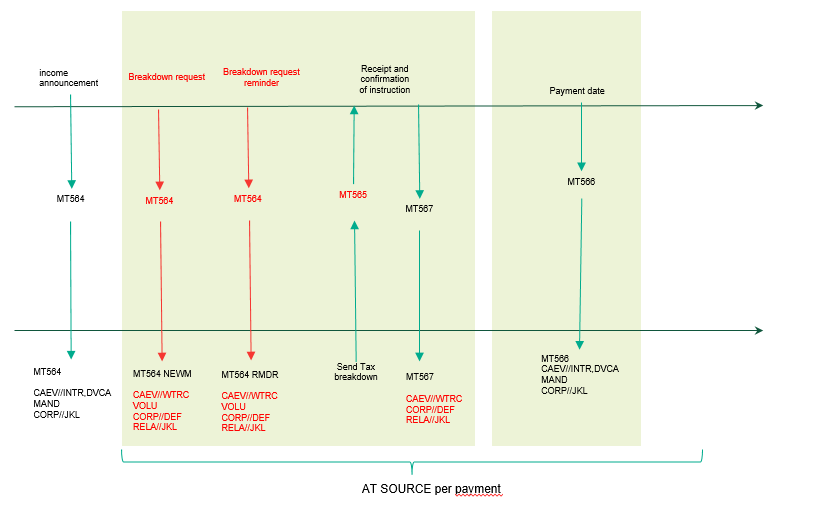 In scenario 2:the account servicer will announce a choice income distribution (INTR or DVCA) with as many CASH options as the tax rates that can be used to pay the income proceeds (e.g. statutory rate, DTT rates, etc)the account owner will send the tax breakdown via MT565 quoting the details (CAEV, CORP, etc) of the income eventbased on the SLA in place between the account servicer and account owner, the receipt of the instruction will be confirmed via MT567on pay date, the account servicer will pay the income proceeds using the tax rates provided by the account owner. The credit of the proceeds will be confirmed via a MT566 reporting the INTR/DVCA event details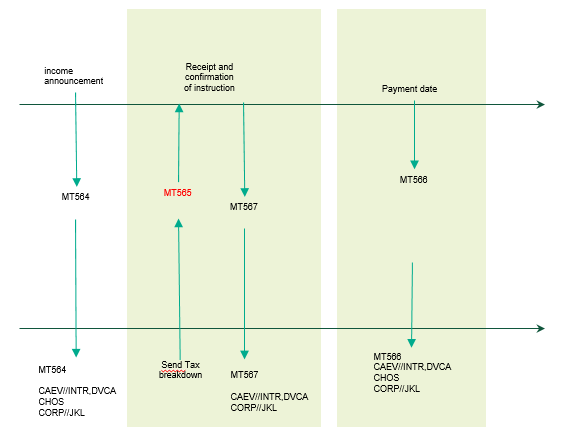 Recommendation for the usage of the new reason codes added to PEND and REJT statuses in the MT567: Message templates:Scenario 1:DVCA to announce the mandatory dividend to all clientsWTRC to announce the breakdown event to account owners having an OSA MT565 sent by the account owner to instruct the tax breakdownDepending on the tax requirements per source investment country, the breakdown may be:Full disclosure breakdown – the account owner should provide (as illustrated in the above MT565 template):details of the beneficial owner (e.g. name and address, tax ID, etc) – it is recommended that either all details are reported by repeating :95P::OWND or a unique reference pre-agreed with the account servicer is used instead,quantity per beneficial owner,applicable tax rate; rate breakdown – the account owner should provide (see below template):quantity per tax rate,tax rate: The account servicer will pay the income proceeds using the quantities and tax rates provided by the account owner in the MT565. The MT566 should be issued using the event details of the DVCA (e.g. CORP//DIV3437592). It is recommended that the account servicer issues:either one MT566 per tax rate, orone MT566 with repeating movements, one movement per tax rate.Scenario 2:DVCA to announce the dividend with several options depending on the tax rates applicable to that event and security type:MT565 sent by the account owner to instruct the tax breakdown (under the assumption we need a full disclosure breakdown) The account servicer will pay the income proceeds using the quantities and tax rates provided by the account owner in the MT565. The MT566 should be issued using the event details of the DVCA (e.g. CORP//DIV3437592) with payments per option.TAXIIncorrect Tax RateTax rate provided is incorrect. It falls outside the acceptable values for that investment country.It should be used to inform the account owner that any of the tax rate indicated for a beneficial owner in the BENODET sequence is incorrect.As an example, with reference to our MT565 below, if the account owner reported a rate of 30%.TAXMMissing Tax RateTax rate is missing.It should be used to inform the account owner that any of the tax rate indicated for a beneficial owner in the BENODET sequence is incorrect.As an example, with reference to our MT565 below, if the account owner had reported no tax rate.TAXNInconsistent Tax RateTax rate is not consistent with the documentation in place.It should be used to inform the account owner that any of the tax rate indicated for a beneficial owner in the BENODET sequence is incorrect.As an example, with reference to our MT565 below, if the documentation in place for ABC123 made it entitled to a rate of 0% instead of 15%.:16R::16R:GENL:20C:::20C::CORP//DIV3437592:20C:::20C::SEME//253147815:23G::23G:NEWM:22F:::22F::CAEV//DVCA:22F:::22F::CAMV//MAND:25D:::25D::PROC//COMP:16S::16S:GENL:16R::16R:USECU:35B::35B:ISIN IT0004982242:16R::16R:ACCTINFO:97A:::97A::SAFE//98-0112441-05:93B:::93B::SETT//UNIT/4600,:16S::16S:ACCTINFO:16S::16S:USECU:16R::16R:CADETL:98A:::98A::XDTE//20YY0323:98A:::98A::RDTE//20YY0324:16S::16S:CADETL:16R::16R:CAOPTN:13A:::13A::CAON//001:22F:::22F::CAOP//CASH:11A:::11A::OPTN//EUR:17B:::17B::DFLT//Y:16R::16R:CASHMOVE:22H:::22H::CRDB//CRED:98A:::98A::PAYD//20YY0325:92A:::92A::TAXR//26,:92F:::92F::GRSS//EUR1,:16S::16S:CASHMOVE:16S::16S:CAOPTN:16R:GENL:20C::CORP//WTRC12345:20C::SEME//253147816:23G:NEWM:22F::CAEV//WTRC:22F::CAMV//VOLU:25D::PROC//COMP:16R:LINK:13A::LINK//564:20C::CORP//DIV3437592:16S:LINK:16S:GENL:16R:USECU:35B:ISIN IT0004982242:16R:ACCTINFO:97A::SAFE//98-0112441-05:93B::SETT//UNIT/4600,:16S:ACCTINFO:16S:USECU:16R:CAOPTN:13A::CAON//001:22F::CAOP//NOAC:17B::DFLT//Y:98E::RDDT//20YY0324160000/00:98E::MKDT//20YY0325060000/00:16S:CAOPTN:16R:CAOPTN:13A::CAON//002:22F::CAOP//OTHR:17B::DFLT//N:98E::RDDT//20YY0324160000/00:98E::MKDT//20YY0325060000/00:70E::ADTX//blablabla:16S:CAOPTN:16R:GENL:20C::CORP//WTRC12345:20C::SEME//253147888:23G:NEWM:22F::CAEV//WTRC:16S:GENL:16R:USECU:35B:ISIN IT0004982242:16R:ACCTINFO:97A::SAFE//98-0112441-05:93B::ELIG//UNIT/4600,:16S:ACCTINFO:16S:USECU:16R:BENODET:95R:OWND/SMPG/ABC123:36B:OWND//UNIT/2600,:92A::TAXR//15,:16S:BENODET:16R:BENODET:95R:OWND/SMPG/XYZ999:36B:OWND//UNIT/2000,:92A::TAXR//26,:16S:BENODET:16R:CAINST:13A::CAON//002:22F::CAOP//OTHR:36B:QINS//UNIT/4600,:16S:CAINST:16R:BENODET:95V:OWND//NONREF:36B:OWND//UNIT/2600,:92A::TAXR//15,:16S:BENODET:16R:GENL:20C::CORP//DIV3437592:20C::SEME//253147815:23G:NEWM:22F::CAEV//DVCA:22F::CAMV//CHOS:25D::PROC//COMP:16S:GENL:16R:USECU:35B:ISIN IT0004982242:16R:ACCTINFO:97A::SAFE//98-0112441-05:93B::SETT//UNIT/4600,:16S:ACCTINFO:16S:USECU:16R:CADETL:98A::XDTE//20YY0323:98A::RDTE//20YY0324:16S:CADETL:16R:CAOPTN:13A::CAON//001:22F::CAOP//CASH:11A::OPTN//EUR:17B::DFLT//Y:98E::RDDT//20YY0324160000/00:98E::MKDT//20YY0325060000/00:16R:CASHMOVE:22H::CRDB//CRED:98A::PAYD//20YY0325:92A::TAXR//26,:92F::GRSS//EUR1,:16S:CASHMOVE:16S:CAOPTN:16R:CAOPTN:13A::CAON//002:22F::CAOP//CASH:11A::OPTN//EUR:17B::DFLT//N:98E::RDDT//20YY0324160000/00:98E::MKDT//20YY0325060000/00:16R:CASHMOVE:22H::CRDB//CRED:98A::PAYD//20YY0325:92A::TAXR//15,:92F::GRSS//EUR1,:16S:CASHMOVE:16S:CAOPTN:16R:CAOPTN:13A::CAON//003:22F::CAOP//CASH:11A::OPTN//EUR:17B::DFLT//N:98E::RDDT//20YY0324160000/00:98E::MKDT//20YY0325060000/00:16R:CASHMOVE:22H::CRDB//CRED:98A::PAYD//20YY0325:92A::TAXR//0,:92F::GRSS//EUR1,:16S:CASHMOVE:16S:CAOPTN:16R:GENL:20C::CORP// DIV3437592:20C::SEME//253147888:23G:NEWM:22F::CAEV//DVCA:16S:GENL:16R:USECU:35B:ISIN IT0004982242:16R:ACCTINFO:97A::SAFE//98-0112441-05:93B::ELIG//UNIT/4600,:16S:ACCTINFO:16S:USECU:16R:BENODET:95R:OWND/SMPG/ABC123:36B:OWND//UNIT/2600,:92A::TAXR//15,:16S:BENODET:16R:CAINST:13A::CAON//002:22F::CAOP//CASH:36B:QINS//UNIT/2600,:16S:CAINST:16R:GENL:20C::CORP// DIV3437592:20C::SEME//253147888:23G:NEWM:22F::CAEV//DVCA:16S:GENL:16R:USECU:35B:ISIN IT0004982242:16R:ACCTINFO:97A::SAFE//98-0112441-05:93B::ELIG//UNIT/4600,:16S:ACCTINFO:16S:USECU:16R:BENODET:95R:OWND/SMPG/XYZ999:36B:OWND//UNIT/2000,:92A::TAXR//26,:16S:BENODET:16R:CAINST:13A::CAON//001:22F::CAOP//CASH:36B:QINS//UNIT/2000,:16S:CAINST